SENATE TO MEET AT 12:00 NOON TODAY	NO.  2CALENDAROF THESENATEOF THESTATE OF SOUTH CAROLINAREGULAR SESSION BEGINNING TUESDAY, JANUARY 14, 2020_______________WEDNESDAY, JANUARY 15, 2020Wednesday, January 15, 2020INVITATIONSWednesday, January 15, 2020 - 11:30 A.M.-2:00 P.M.Members and Staff, Luncheon, 112 Blatt, by the AMI KIDS(Accepted--January 8, 2020)Wednesday, January 15, 2020 - 5:00-7:00 P.M.Members, Reception, Capital City Club, by the SOUTH CAROLINA ECONOMIC DEVELOPERS' ASSOCIATION(Accepted--January 8, 2020)Wednesday, January 15, 2020 - 5:00-7:00 P.M.Members, Reception, USC Alumni Center, by the DESIGN / CONSTRUCTION PARTNERSHIP(Accepted--January 8, 2020)Wednesday, January 15, 2020 - 5:30-8:00 P.M.Members and Staff, Reception, The Palmetto Club, 1231 Sumter Street, by the THE WINE & SPIRITS WHOLESALERS ASSOCIATION OF SC(Accepted--January 8, 2020)Thursday, January 16, 2020 - 8:00-10:00 A.M.Members and Staff, Breakfast, 112 Blatt, by the SOUTH CAROLINA RECYLCERS' ASSOCIATION(Accepted--January 8, 2020)Tuesday, January 21, 2020 - 5:00-7:00 P.M.Members and Staff, Reception, Columbia Metropolitan Convention Center, by the SC GREEN INDUSTRY ASSOCIATION(Accepted--January 8, 2020)Tuesday, January 21, 2020 - 6:00-8:00 P.M.Members and Staff, Reception, Vista Room, Blue Marlin, by the CONSERVATION VOTERS OF SOUTH CAROLINA(Accepted--January 8, 2020)Wednesday, January 22, 2020 - 8:00-10:00 A.M.Members, Breakfast, 112 Blatt, by the SC ASSOCIATION OF SPECIAL PURPOSE DISTRICTS(Accepted--January 8, 2020)Wednesday, January 22, 2020 - 12:00-2:00 P.M.Members, Luncheon, 112 Blatt, by the SOUTH CAROLINA ASSOCIATION FOR COMMUNITY ECONOMIC DEVELOPMENT(Accepted--January 8, 2020)Wednesday, January 22, 2020 - 5:00-7:00 P.M.Members and Staff, Reception, Capitol Center, 1201 Main Street, by the SOUTH CAROLINA BAR(Accepted--January 8, 2020)Thursday, January 23, 2020 - 8:00-10:00 A.M.Members and Staff, Breakfast, 112 Blatt, by the FORESTRY ASSOCIATION OF SOUTH CAROLINA(Accepted--January 8, 2020)Thursday, January 23, 2020 - 8:00am-10:00 A.M.Members, Breakfast, Halls Chop House, by the SC BIO(Accepted--January 8, 2020)Tuesday, January 28, 2020 - 5:00-6:30 P.M.Members and Staff, Reception, The Palmetto Club, 1231 Sumter Street, by the SOUTH CAROLINA CHAMBER OF COMMERCE(Accepted--January 8, 2020)Tuesday, January 28, 2020 - 5:30-7:30 P.M.Members and Staff, Reception, Capital City Club, 1201 Main Street, by the NORTHEASTERN STRATEGIC ALLIANCE(Accepted--January 8, 2020)Wednesday, January 29, 2020 - 8:00-10:00 A.M.Members, Breakfast, 112 Blatt, by the SOUTH CAROLINA EMERGENCY MANAGEMENT ASSOCIATION(Accepted--January 8, 2020)Wednesday, January 29, 2020 - 11:30 A.M.-2:00 P.M.Members, Luncheon, State House Grounds, by the SOUTH CAROLINA BAPTIST CONVENTION(Accepted--January 8, 2020)Wednesday, January 29, 2020 - 5:00-7:00 P.M.Members and Staff, Reception, Columbia Convention Center, by the THE ELECTRIC COOPERATIVES OF SOUTH CAROLINA(Accepted--January 8, 2020)Wednesday, January 29, 2020 - 6:00-8:00 P.M.Members and Staff, Reception, USC Alumni Center, by the UNIVERSITY OF SOUTH CAROLINA/MY CAROLINA ALUMNI ASSOCIATION(Accepted--January 8, 2020)Thursday, January 30, 2020 - 8:00-10:00 A.M.Members and Staff, Breakfast, 112 Blatt, by the THE FOUNDATION FOR THE SOUTH CAROLINA COMMISSION FOR THE BLIND(Accepted--January 8, 2020)UNCONTESTED LOCALSECOND READING BILLSH.	3970--Reps. Finlay and Rutherford:  A BILL TO AMEND ACT 613 OF 1986, AS AMENDED, RELATING TO SCHOOL DISTRICTS IN RICHLAND COUNTY, SO AS TO REASSIGN TO RICHLAND COUNTY SCHOOL DISTRICT ONE CERTAIN PARCELS OF RICHLAND COUNTY REAL PROPERTY PRESENTLY ZONED FOR RICHLAND COUNTY SCHOOL DISTRICT TWO; AND TO REAPPORTION THE FOUR SINGLE-MEMBER ELECTION DISTRICTS FROM WHICH THE TRUSTEES OF RICHLAND COUNTY SCHOOL DISTRICT ONE ARE ELECTED, TO DESIGNATE A MAP NUMBER ON WHICH THESE SINGLE-MEMBER ELECTION DISTRICTS ARE DELINEATED, AND TO PROVIDE DEMOGRAPHIC



INFORMATION PERTAINING TO THE REAPPORTIONED ELECTION DISTRICTS.(Without reference--May 2, 2019)(Contested by Senators Scott (WV-26.12%) and McLeod (WV- 24.69%))S.	840--Senator Reese:  A BILL TO PROHIBIT A VENDOR, CONTRACTOR, OR OTHER PROVIDER OF GOODS OR SERVICES FROM SUBMITTING A BID IN RESPONSE TO A REQUEST FOR PROPOSAL ISSUED BY THE SPARTANBURG WATER SYSTEM UNDER CERTAIN CONDITIONS, AND TO DEFINE RELEVANT TERMS.(Without reference--May 9, 2019)(Contested by Senator Reese (WV-35.45%)S.	975--Senator Johnson:  A BILL TO CONSOLIDATE CLARENDON COUNTY SCHOOL DISTRICT NO. 1 AND EAST CLARENDON COUNTY SCHOOL DISTRICT NO. 3 (CLARENDON COUNTY SCHOOL DISTRICT NO. 3) INTO ONE SCHOOL DISTRICT TO BE KNOWN AS CLARENDON COUNTY SCHOOL DISTRICT NO. 4; TO ABOLISH CLARENDON COUNTY SCHOOL DISTRICT NO. 1 AND CLARENDON COUNTY SCHOOL DISTRICT NO. 3 ON JULY 1, 2021; TO PROVIDE THAT CLARENDON COUNTY SCHOOL DISTRICT NO. 4 MUST BE GOVERNED BY A BOARD OF TRUSTEES CONSISTING OF SEVEN MEMBERS, WHICH INITIALLY MUST BE APPOINTED BY THE CLARENDON COUNTY LEGISLATIVE DELEGATION, AND BEGINNING IN 2022, SIX MEMBERS MUST BE ELECTED FROM A DEFINED SINGLE-MEMBER ELECTION DISTRICT AND ONE MEMBER MUST BE ELECTED FROM THE COMBINED GEOGRAPHIC AREA OF THE FORMER CLARENDON COUNTY SCHOOL DISTRICT NO. 1 AND CLARENDON COUNTY SCHOOL DISTRICT NO. 3; TO PROVIDE THAT THE MEMBERS OF THE CLARENDON COUNTY SCHOOL DISTRICT NO. 4 BOARD OF TRUSTEES MUST BE ELECTED IN NONPARTISAN ELECTIONS CONDUCTED AT THE SAME TIME AS THE 2022 GENERAL ELECTION AND EVERY FOUR YEARS THEREAFTER, EXCEPT AS PROVIDED IN THIS ACT TO STAGGER THE MEMBERS’ TERMS; TO ESTABLISH THE BOARD’S POWERS, DUTIES, AND RESPONSIBILITIES; TO PROVIDE THAT THE DISTRICT SUPERINTENDENT IS THE CHIEF OPERATING OFFICER OF THE DISTRICT AND IS RESPONSIBLE TO THE BOARD FOR THE PROPER ADMINISTRATION OF ALL AFFAIRS OF THE DISTRICT AND SUBJECT TO ALL OTHER PROVISIONS OF LAW RELATING TO HIS DUTIES; TO INCLUDE INTERIM MILLAGE PROVISIONS FOR YEARS 2021 AND 2022, AND TO PROVIDE THAT BEGINNING IN 2023, CLARENDON COUNTY SCHOOL DISTRICT NO. 4 SHALL HAVE TOTAL FISCAL AUTONOMY.(Without reference--January 14, 2020)S.	988--Senator Sheheen:  A BILL TO AMEND SECTIONS 1 AND 2 OF ACT 172 OF 1995, RELATING TO THE KERSHAW COUNTY TRANSPORTATION COMMITTEE, TO PROVIDE THAT EACH MEMBER OF THE KERSHAW COUNTY TRANSPORTATION COMMITTEE SHALL BE ALLOWED AND PAID FROM KERSHAW COUNTY “C” FUND REVENUES NINETY DOLLARS FOR EACH MEETING AT WHICH HE IS IN ATTENDANCE, TO PROVIDE THAT THE CHAIRMAN SHALL BE ALLOWED AND PAID FROM KERSHAW COUNTY “C” FUND REVENUES ONE HUNDRED SEVENTY-FIVE DOLLARS FOR EACH MEETING AT WHICH HE IS IN ATTENDANCE, AND TO PROVIDE THAT THE CHAIRMAN MAY NOT APPROVE VOUCHERS IN ANY SINGLE FISCAL YEAR WHICH VOUCHERS AUTHORIZE PAYMENT FOR MORE THAN EIGHTEEN MEETINGS PER FISCAL YEAR FOR EACH MEMBER OF THE COMMITTEE.(Without reference--January 14, 2020)S.	994--Senators Malloy and McElveen:  A BILL TO PROVIDE THAT EACH MEMBER OF THE LEE COUNTY TRANSPORTATION COMMITTEE SHALL BE ALLOWED AND PAID ONE HUNDRED DOLLARS FROM LEE COUNTY “C” FUND REVENUES FOR EACH MEETING AT WHICH HE IS IN ATTENDANCE, TO PROVIDE THAT THE MEMBERS OF THE LEE COUNTY TRANSPORTATION COMMITTEE SHALL RECEIVE PAYMENTS UPON THE ISSUANCE OF APPROVED VOUCHERS BY THE COMMITTEE’S CHAIRMAN, EXCEPT THAT THE CHAIRMAN MAY NOT APPROVE VOUCHERS FOR MORE THAN FIFTEEN MEETINGS PER FISCAL YEAR FOR EACH MEMBER OF THE COMMITTEE, AND TO PROVIDE THAT THE CHAIRMAN OF THE LEE COUNTY LEGISLATIVE DELEGATION SHALL BE AN EX-OFFICIO, NONVOTING MEMBER OF THE LEE COUNTY TRANSPORTATION COMMITTEE.(Without reference--January 14, 2020)MOTION PERIODSPECIAL ORDER(Set for Special Order--January 14, 2020)S.	419--Senators Hembree, Malloy, Turner, Setzler, Sheheen and Alexander:  A BILL TO AMEND THE CODE OF LAWS OF SOUTH CAROLINA, 1976, SO AS TO ENACT THE “SOUTH CAROLINA CAREER OPPORTUNITY AND ACCESS FOR ALL ACT”; BY ADDING SECTION 59-1-485 SO AS TO PROVIDE A STATEWIDE COLLEGE AND CAREER READINESS GOAL FOR 2030; BY ADDING ARTICLE 15 TO CHAPTER 63, TITLE 59 SO AS TO CREATE THE “STUDENT BILL OF RIGHTS”; TO AMEND SECTION 59-5-10, RELATING TO THE STATE BOARD OF EDUCATION, SO AS TO ADD A PUBLIC SCHOOL STUDENT APPOINTED BY THE GOVERNOR TO SERVE A TWO-YEAR TERM AS A NONVOTING ADVISORY MEMBER; BY ADDING CHAPTER 12 TO TITLE 1 SO AS TO CREATE THE “ZERO TO TWENTY COMMITTEE” AND TO PROVIDE FOR THE PURPOSES, MEMBERSHIP, AND DUTIES OF THE COMMITTEE; BY ADDING SECTION 59-29-250 SO AS TO PROVIDE FOR THE EXPANSION AND ENHANCEMENT OF COMPUTER SCIENCE EDUCATION IN HIGH SCHOOLS; TO AMEND SECTION 59-18-310, RELATING TO THE STATEWIDE ASSESSMENT PROGRAM, SO AS TO REMOVE SOCIAL STUDIES FROM THE ACADEMIC AREAS ASSESSED; TO AMEND SECTION 59-18-320, RELATING TO FIELD TESTS IN THE STATEWIDE ASSESSMENT PROGRAM AND ADMINISTRATION OF ASSESSMENTS UNDER THE PROGRAM, SO AS TO MAKE CHANGES TO CONFORM TO THE REMOVAL OF SOCIAL STUDIES FROM THE ACADEMIC AREAS ASSESSED; TO AMEND SECTION 59-18-325, RELATING TO REQUIREMENTS THAT THE DEPARTMENT PROCURE AND ADMINISTER CERTAIN STANDARDS-BASED ASSESSMENTS, SO AS TO REMOVE THE REQUIREMENT FOR PROCURING AND ADMINISTERING STANDARDS-BASED ASSESSMENTS IN SOCIAL STUDIES TO STUDENTS IN FIFTH GRADE AND SEVENTH GRADE; BY ADDING SECTION 59-156-250 SO AS TO PROVIDE THE STATE OFFICE OF FIRST STEPS TO SCHOOL READINESS AND THE STATE DEPARTMENT OF EDUCATION SHALL COMPILE AND REPORT TO THE GENERAL ASSEMBLY CERTAIN INFORMATION ABOUT EARLY CHILDHOOD READING EFFORTS, PLANS TO INCREASE PARTICIPATION IN RELATED PROGRAMS IN CERTAIN DISTRICTS, AND TO REQUIRE A SUBSEQUENT REPORT IN FIVE YEARS; TO AMEND SECTION 59-104-20, RELATING TO THE CRITERIA FOR PALMETTO FELLOWS SCHOLARSHIPS, SO AS TO STRENGTHEN ENGLISH, MATHEMATICS, AND COMPUTER SCIENCE FOUNDATIONS OF HIGH SCHOOL SENIORS SEEKING PALMETTO FELLOWS SCHOLARSHIPS BY REQUIRING SUCCESSFUL COMPLETION OF CERTAIN ENGLISH AND MATHEMATICS OR COMPUTER SCIENCE COURSEWORK DURING THEIR SENIOR YEARS, AND TO EXCLUDE MEMBERS OF THE 2019-2020 SENIOR CLASS FROM THESE REQUIREMENTS; TO AMEND SECTION 59-149-50, RELATING TO THE CRITERIA FOR LIFE SCHOLARSHIPS, SO AS TO STRENGTHEN ENGLISH, MATHEMATICS, AND COMPUTER SCIENCE FOUNDATIONS OF HIGH SCHOOL SENIORS SEEKING LIFE SCHOLARSHIPS BY REQUIRING SUCCESSFUL COMPLETION OF CERTAIN ENGLISH AND MATHEMATICS OR COMPUTER SCIENCE COURSEWORK DURING THEIR SENIOR YEARS, AND TO EXCLUDE MEMBERS OF THE 2019-2020 SENIOR CLASS FROM THESE REQUIREMENTS; TO AMEND SECTION 59-59-210, RELATING TO ARTICULATION AGREEMENTS PROVIDING DUAL ENROLLMENT BETWEEN HIGH SCHOOLS AND PUBLIC INSTITUTIONS OF HIGHER LEARNING, SO AS TO EXPAND SUCH DUAL ENROLLMENT OPPORTUNITIES BY CREATING A UNIFORM SYSTEM OF DUAL ENROLLMENT COLLEGE COURSES OFFERED TO HIGH SCHOOL STUDENTS BY PUBLIC INSTITUTIONS OF HIGHER LEARNING; BY ADDING SECTION 59-18-365 SO AS TO PROVIDE A SYSTEM FOR ACCOUNTABILITY FOR STUDENT PROGRESS TOWARD COLLEGE AND CAREER READINESS FROM KINDERGARTEN THROUGH TWELFTH GRADE; TO AMEND SECTION 59-5-65, RELATING TO THE POWERS AND DUTIES OF THE STATE BOARD OF EDUCATION, SO AS TO PROVIDE REMEDIAL COURSEWORK FOR COLLEGE READINESS ONLY MAY BE PROVIDED AT THE HIGH-SCHOOL LEVEL AND MAY NOT BE PROVIDED AT PUBLIC INSTITUTIONS OF HIGHER LEARNING; TO AMEND SECTIONS 59-18-1950 AND 59-101-350, BOTH RELATING TO REMEDIAL COURSEWORK, SO AS TO MAKE A CONFORMING CHANGE TO THE ELIMINATION OF REMEDIAL COURSEWORK BEING OFFERED AT PUBLIC INSTITUTIONS OF HIGHER LEARNING; BY ADDING SECTION 59-155-155 SO AS TO PROVIDE THE STATE BOARD OF EDUCATION SHALL APPROVE NO MORE THAN FIVE RELIABLE AND VALID EARLY LITERACY AND NUMERACY SCREENING ASSESSMENT INSTRUMENTS FOR SELECTION AND USE BY SCHOOL DISTRICTS FOR KINDERGARTEN THROUGH THIRD GRADE, AND TO PROVIDE REQUIREMENTS FOR SUCH INSTRUMENTS; TO AMEND SECTION 59-155-110, RELATING TO THE READ TO SUCCEED OFFICE, SO AS TO CORRECT A TYPOGRAPHICAL ERROR; TO AMEND SECTION 59-155-120, RELATING TO DEFINITIONS IN THE READ TO SUCCEED ACT, SO AS TO REVISE DEFINITIONS; TO AMEND SECTION 59-155-130, RELATING TO DUTIES OF THE READ TO SUCCEED OFFICE, SO AS TO REVISE THE REQUIREMENTS CONCERNING COURSEWORK NECESSARY FOR LITERACY ADD-ON ENDORSEMENTS AND TO REVISE REQUIREMENTS FOR PROFESSIONAL DEVELOPMENT IN READING AND COACHING FOR CERTIFIED READING/LITERACY COACHES AND LITERACY TEACHERS; TO AMEND SECTION 59-155-140, RELATING TO THE STATE READING PROFICIENCY PROGRAM, SO AS TO REMOVE THE USE OF BOOK CLUBS FOR CERTAIN REQUIRED SUPPLEMENTAL INSTRUCTION; TO AMEND SECTION 59-155-150, RELATING TO THE READINESS ASSESSMENT PROVIDED BY THE READ TO SUCCEED ACT, SO AS TO REVISE THE REQUIREMENTS FOR SCREENING AND DIAGNOSTIC ASSESSMENTS AND INTERVENTIONS; TO AMEND SECTION 59-155-160, RELATING TO MANDATORY STUDENT RETENTION PROVISIONS OF THE READ TO SUCCEED ACT, SO AS TO REVISE CRITERIA FOR RETENTION AND EXEMPTIONS FROM RETENTION, TO ELIMINATE AN APPEALS PROCESS, AND TO REVISE CRITERIA FOR INTENSIVE INSTRUCTIONAL SERVICES AND SUPPORT PROVIDED TO RETAINED STUDENTS; TO AMEND SECTION 59-155-180, RELATING TO PROVISIONS CONCERNING TEACHER EDUCATION PROGRAMS IN THE READ TO SUCCEED ACT, SO AS TO REMOVE THE REQUIREMENT THAT READING/LITERACY COACHES BE EMPLOYED IN ALL ELEMENTARY SCHOOLS, TO REVISE REQUIREMENTS CONCERNING THE ROLES AND FUNCTIONS OF READING/LITERACY COACHES, TO PROVIDE MEASURES TO ENSURE TEACHER CANDIDATES UNDERSTAND THE FOUNDATIONS OF READING AND ARE PREPARED TO TEACH READING TO ALL STUDENTS, AND TO PROVIDE THE COMMISSION ON HIGHER EDUCATION AND THE LEARNING DISORDERS TASK FORCE ANNUALLY SHALL ASSESS THE EFFECTIVENESS OF TEACHER EDUCATION PROGRAMS IN PREPARING TEACHERS TO DIAGNOSE READING PROBLEMS IN STUDENTS AND PROVIDE APPROPRIATE INTERVENTIONS, AND TO PROVIDE THE COMMISSION SHALL REPORT FINDINGS OF THIS ASSESSMENT TO THE STATE DEPARTMENT OF EDUCATION AND TO THE GENERAL ASSEMBLY; TO AMEND SECTION 59-59-20, RELATING TO CAREER-CLUSTER CURRICULUM, SO AS TO REVISE THE CURRICULUM TO ALIGN WITH WORKFORCE NEEDS, AMONG OTHER THINGS; TO AMEND SECTION 59-59-50, RELATING TO STATE MODELS AND PROTOTYPES FOR INDIVIDUAL GRADUATION PLANS, SO AS TO REVISE THE REQUIREMENTS TO INCLUDE CAREER CLUSTERS AND RELATED PATHWAYS AND PROGRAMS OF STUDY, AMONG OTHER THINGS; TO AMEND SECTION 59-59-60, RELATING TO THE ORGANIZATION OF HIGH SCHOOL CURRICULA AROUND CLUSTERS OF STUDY AND CLUSTER MAJORS, SO AS TO REORGANIZE THE CURRICULA AROUND CAREER PATHWAYS AND TO PROMOTE RELATED INCREASED AWARENESS AND CAREER COUNSELING; BY ADDING SECTION 59-53-30 SO AS TO REQUIRE THE STATE BOARD FOR TECHNICAL AND COMPREHENSIVE EDUCATION TO ESTABLISH COMMON MINIMUM ADMISSIONS SCORES FOR ITS INSTITUTIONS, TO PROVIDE VARIATIONS IN CERTAIN CIRCUMSTANCES, AND TO PROVIDE ADVICE INSTITUTIONS SHOULD GIVE INDIVIDUALS WHO MEET THESE MINIMUM SCORES; TO AMEND SECTION 59-150-360, RELATING TO TUITION ASSISTANCE FOR STUDENTS WHO ATTEND TECHNICAL COLLEGES OR TWO-YEAR PUBLIC INSTITUTIONS OF HIGHER LEARNING, SO AS TO PROVIDE THIS ASSISTANCE FOR STUDENTS SEEKING CERTAIN BUSINESS OR INDUSTRY CREDENTIALS, AMONG OTHER THINGS; BY ADDING SECTION 12-6-3800 SO AS TO ALLOW AN INCOME TAX CREDIT FOR A TAXPAYER WHO EMPLOYS A PUBLIC SCHOOL K4-12 TEACHER AS AN INTERN, TO PROVIDE THAT THE INTERNSHIP MUST BE APPROVED BY THE SCHOOL DISTRICT IN WHICH THE TEACHER IS EMPLOYED BASED ON CRITERIA PROVIDED BY THE DEPARTMENT OF EDUCATION, AND TO PROVIDE FOR REPORTING REQUIREMENTS; TO REQUIRE THE STATE BOARD FOR TECHNICAL AND COMPREHENSIVE EDUCATION AND THE STATE BOARD OF EDUCATION TO REPORT RECOMMENDATIONS FOR TRANSFERRING ADULT BASIC EDUCATION AND ADULT SECONDARY EDUCATION TO THE STATE BOARD FOR TECHNICAL AND COMPREHENSIVE EDUCATION AND HOW TO BEST USE CAREER AND TECHNOLOGY CENTERS TO PROVIDE IMPROVED AND UPDATED TECHNICAL EDUCATION; TO AMEND SECTION 59-111-110, RELATING TO CERTAIN PEOPLE EXEMPT FROM PAYING TUITION TO ATTEND PUBLIC INSTITUTIONS OF HIGHER LEARNING, SO AS TO INCLUDE FULL-TIME CERTIFIED CLASSROOM TEACHERS EMPLOYED IN SCHOOLS WITH ABSOLUTE RATINGS OF BELOW AVERAGE OR UNSATISFACTORY FOR THREE OF THE FOUR PRECEDING YEARS; BY ADDING SECTION 59-111-155 SO AS TO PROVIDE A NECESSARY DEFINITION; BY ADDING SECTION 59-19-360 SO AS TO PROVIDE SCHOOL BOARDS MAY REIMBURSE TEACHERS WHO MUST TRAVEL MORE THAN TWENTY-FIVE MILES EACH WAY BETWEEN HOME AND SCHOOL FOR MILEAGE AT A RATE NOT TO EXCEED THE FEDERAL RATE; TO AMEND SECTION 59-19-350, RELATING TO SCHOOLS OF CHOICE, SO AS TO PROVIDE SCHOOL DISTRICTS INSTEAD MAY CREATE MULTIPLE SCHOOLS OF INNOVATION; BY ADDING SECTION 59-8-1115 SO AS TO PROVIDE SCHOOLS RECEIVING OVERALL RATINGS OF “GOOD” OR “EXCELLENT” ON THEIR ANNUAL REPORT CARDS FOR AT LEAST TWO CONSECUTIVE YEARS MAY HIRE NONCERTIFIED TEACHERS FOR UP TO TWENTY-FIVE PERCENT OF ITS TEACHING STAFF AND TO PROVIDE REQUIREMENTS FOR NONCERTIFIED TEACHERS; BY ADDING SECTION 59-25-25 SO AS TO PROVIDE EDUCATOR PREPARATION PROGRAMS IN INSTITUTIONS OF HIGHER EDUCATION MAY SUBMIT SEPARATE AND DISTINCT EDUCATOR PREPARATION PROGRAMS FOR ALTERNATIVE PREPARATION TO THE STATE BOARD OF EDUCATION FOR APPROVAL, TO PROVIDE THESE PROGRAMS ARE NOT REQUIRED TO BE NATIONALLY ACCREDITED BUT MUST MEET CERTAIN OTHER REQUIREMENTS, AND TO PROVIDE THE STATE DEPARTMENT OF EDUCATION ANNUALLY SHALL REPORT RELATED DATA TO THE STATE BOARD OF EDUCATION AND THE GENERAL ASSEMBLY; TO AMEND SECTION 59-26-20, RELATING TO DUTIES OF THE STATE BOARD OF EDUCATION AND COMMISSION ON HIGHER EDUCATION CONCERNING THE TRAINING, CERTIFICATION, AND EVALUATION OF PUBLIC EDUCATORS, SO AS TO PROVIDE THE STATE BOARD OF EDUCATION SHALL PROMULGATE REGULATIONS REGARDING A CYCLICAL EVALUATION PROCESS FOR APPROVED TEACHER EDUCATOR PROGRAMS, AND TO PROVIDE RELATED REQUIREMENTS; BY ADDING SECTION 59-26-35 SO AS TO IMPROVE THE MEANS FOR EVALUATING EDUCATOR PREPARATION PROGRAMS BY PROVIDING FOR THE ANNUAL DEVELOPMENT AND PUBLICATION OF THE SOUTH CAROLINA TEACHER PREPARATION REPORT CARD; BY ADDING SECTION 59-26-120 SO AS TO PROVIDE THE STATE DEPARTMENT OF EDUCATION SHALL PROVIDE CERTAIN EDUCATOR PREPARATION PROGRAMS WITH CERTAIN INFORMATION REGARDING GRADUATES OF THOSE PROGRAMS, TO PROVIDE EDUCATOR PREPARATION PROGRAMS MAY NOT SHARE IDENTIFIABLE EDUCATOR DATA WITH THIRD PARTIES WITHOUT WRITTEN CONSENT, AND TO PROVIDE THIS INFORMATION IS NOT SUBJECT TO THE FREEDOM OF INFORMATION ACT; BY ADDING SECTION 59-25-52 SO AS TO INCREASE EFFORTS TO RETAIN EDUCATORS BY CONDUCTING A SEMIANNUAL WORKPLACE SATISFACTION OPINION SURVEY OF SOUTH CAROLINA PUBLIC SCHOOL TEACHERS, AND TO PROVIDE FOR THE REPORTING OF THE RESULTS OF THESE SURVEYS; TO AMEND SECTION 59-20-50, RELATING TO TEACHER SALARY SCHEDULES, SO AS TO DELETE EXISTING LANGUAGE AND PROVIDE DISTRICTS MAY PAY TEACHERS ANNUAL SALARIES AT LEAST EQUAL TO THE MINIMUM STARTING SCHEDULE FOR THEIR EXPERIENCE AND EDUCATIONAL ATTAINMENT, TO PROVIDE A MINIMUM STARTING SALARY FOR NEW TEACHERS, TO PROVIDE THIS STARTING SALARY MUST BE ESTABLISHED WITH THE GOAL OF REACHING THE SOUTHEASTERN AVERAGE, AND TO REQUIRE THE STATE DEPARTMENT OF EDUCATION TO MAKE CERTAIN RECOMMENDATIONS FOR A PLAN TO REMOVE THE EXISTING TEACHER SALARY SCHEDULE AND IMPLEMENT BETWEEN FIVE AND NINE CAREER BANDS, AMONG OTHER THINGS; BY ADDING ARTICLE 16 TO CHAPTER 18, TITLE 59 SO AS TO PROVIDE REVISED ACCOUNTABILITY MEASURES FOR PUBLIC SCHOOLS AND PUBLIC SCHOOL DISTRICTS; BY ADDING SECTION 59-17-15 SO AS TO PROVIDE THE STATE SUPERINTENDENT OF EDUCATION SHALL DEVELOP AND PROVIDE CERTAIN RECOMMENDATIONS CONCERNING THE CONSOLIDATION OF SCHOOL DISTRICTS; TO AMEND SECTION 59-39-100, RELATING TO REQUIREMENTS FOR HIGH SCHOOL DIPLOMAS, SO AS TO PROVIDE LOCAL SCHOOL BOARDS MAY REQUIRE ADDITIONAL UNITS OF STUDY FOR HIGH SCHOOL DIPLOMAS BEGINNING WITH STUDENTS ENTERING NINTH GRADE IN THE 2020-2021 SCHOOL YEAR; BY ADDING ARTICLE 5 TO CHAPTER 19, TITLE 59 SO AS TO DEFINE NECESSARY TERMINOLOGY, TO PROVIDE REQUIREMENTS FOR LOCAL SCHOOL BOARD GOVERNANCE AND BOARD MEMBER CONDUCT, TO PROVIDE THE STATE BOARD OF EDUCATION SHALL ADOPT A MODEL CODE OF ETHICS FOR LOCAL SCHOOL BOARD MEMBER CONDUCT, TO PROVIDE LOCAL SCHOOL BOARDS SHALL ADOPT CODES OF ETHICS BASED ON THIS MODEL CODE, TO PROVIDE LOCAL SCHOOL BOARDS SHALL ADOPT NEPOTISM POLICIES THAT MEET CERTAIN MINIMUM REQUIREMENTS, TO PROHIBIT CONFLICTS OF INTEREST BY SCHOOL BOARD MEMBERS, TO PROVIDE FOR THE REFERRAL OF CONFLICT OF INTEREST ALLEGATIONS TO THE STATE ETHICS COMMISSION UPON A TWO-THIRDS VOTE OF SCHOOL BOARD MEMBERS PRESENT FOR SUCH A VOTE, TO REQUIRE NOTICE TO THE STATE BOARD OF EDUCATION WHEN A PUBLIC SCHOOL ACCREDITING BODY PLACES A DISTRICT OR SCHOOL ON A LEVEL OF ACCREDITATION THAT IMMEDIATELY PRECEDES ACCREDITATION LOSS FOR GOVERNANCE REASONS, TO PROVIDE THE STATE BOARD OF EDUCATION SHALL CONDUCT A HEARING ON THE MATTER AND MAY RECOMMEND SUSPENSION OF A BOARD TO THE GOVERNOR, AND TO PROVIDE THE GOVERNOR MAY SUSPEND AN ENTIRE BOARD AND APPOINT A TEMPORARY BOARD; TO AMEND SECTION 59-18-920, RELATING TO THE REQUIREMENT THAT THE PERFORMANCE OF STUDENTS IN CHARTER SCHOOLS SPONSORED BY THE SOUTH CAROLINA PUBLIC CHARTER SCHOOL DISTRICT MUST BE INCLUDED IN OVERALL PERFORMANCE RATINGS, SO AS TO PROVIDE THIS REQUIREMENT ALSO APPLIES TO CHARTER SCHOOLS SPONSORED BY REGISTERED INSTITUTIONS OF HIGHER LEARNING; BY ADDING SECTION 59-19-55 SO AS TO PROVIDE SCHOOL BOARD TRUSTEES AND SCHOOL OFFICIALS SHALL COMPLY WITH CERTAIN ETHICS PROVISIONS APPLICABLE TO PUBLIC OFFICERS AND EMPLOYEES; BY ADDING SECTION 8-13-810 SO AS TO PROVIDE THE STATE BOARD OF EDUCATION SHALL NOTIFY THE STATE ETHICS COMMISSION OF ANY SCHOOL BOARD TRUSTEE WHO FAILS TO COMPLETE REQUIRED ETHICS TRAINING, TO PROVIDE FAILURE OF A SCHOOL BOARD MEMBER TO COMPLETE THIS TRAINING CONSTITUTES A VIOLATION OF THE STATE ETHICS ACT AND SUBJECTS THE MEMBER TO CERTAIN CIVIL AND CRIMINAL PENALTIES, TO PROVIDE THE COMMISSION ALSO MAY IMPOSE ORAL OR WRITTEN WARNINGS OR REPRIMANDS, AND TO PROVIDE TRUSTEES MUST BE PROVIDED NOTICE AND OPPORTUNITY FOR A HEARING BEFORE THEIR POSITION ON THE SCHOOL BOARD MAY BE TERMINATED FOR VIOLATIONS OF THE STATE ETHICS ACT; TO AMEND SECTION 1-3-240, RELATING TO STATE AND COUNTY OFFICIALS SUBJECT TO REMOVAL FROM OFFICE BY THE GOVERNOR IN CERTAIN CIRCUMSTANCES, SO AS TO INCLUDE SCHOOL BOARD TRUSTEES; TO AMEND SECTION 59-19-45, RELATING TO MANDATORY ORIENTATION FOR SCHOOL BOARD MEMBERS, SO AS TO PROVIDE THE STATE BOARD OF EDUCATION SHALL ADOPT A MODEL TRAINING PROGRAM FOR SCHOOL BOARD MEMBERS WHICH DISTRICTS SHALL ADOPT, TO PROVIDE SCHOOL DISTRICTS SHALL ADOPT LOCAL TRAINING PROGRAMS, AND TO PROVIDE SCHOOL DISTRICTS SHALL PROVIDE SUCH TRAINING TO BOARD MEMBERS WITHIN ONE YEAR AFTER TAKING OFFICE; TO AMEND SECTION 59-19-60, RELATING TO THE REMOVAL OF SCHOOL DISTRICT TRUSTEES, SO AS TO REVISE THE GROUNDS FOR REMOVAL, THE MANNER OF REMOVAL, AND PROVISIONS CONCERNING THE FILLING OF SEATS VACATED BY REMOVAL, AMONG OTHER THINGS; BY ADDING SECTION 59-1-444 SO AS TO PROVIDE THE DEPARTMENT SHALL POST ALL REPORTS, STUDIES, PUBLISHED FINDINGS, MEMORANDA, GUIDELINES, RULES, AND CERTAIN OTHER DOCUMENTS ON ITS INTERNET WEBSITE WITHIN TWENTY-FOUR HOURS AFTER BEING MADE PUBLIC, TO PROVIDE THE POSTING MUST BE IN A CERTAIN FORM AND MANNER EASILY LOCATABLE AND ACCESSIBLE FOR VIEWING AND DOWNLOADING BY THE PUBLIC, AND TO SUBJECT THE DEPARTMENT TO CERTAIN MONETARY FINES FOR NONCOMPLIANCE; TO AMEND SECTION 59-19-90, AS AMENDED, RELATING TO GENERAL POWERS AND DUTIES OF LOCAL SCHOOL DISTRICT BOARD OF TRUSTEES MEMBERS, SO AS TO PROVIDE RULES ADOPTED BY THESE BOARDS MUST ALIGN WITH APPLICABLE STATE AND FEDERAL ACCOUNTABILITY STANDARDS; AND TO REPEAL ARTICLE 15 OF CHAPTER 18, TITLE 59 RELATING TO INTERVENTION AND ASSISTANCE UNDER THE EDUCATION ACCOUNTABILITY ACT AND SECTION 59-59-30 RELATING TO IMPLEMENTATION OF THE SOUTH CAROLINA EDUCATION AND ECONOMIC DEVELOPMENT ACT.(Read the first time--January 24, 2019)(Reported by Committee on Education--January 14, 2020)(Favorable with amendments)(Set for Special Order--January 14, 2020)(Contested by Senator Fanning)STATEWIDE THIRD READING BILLSS.	444--Senators Hembree, Davis, Shealy, Young, Climer, Gregory, Harpootlian, Bennett, Verdin, and Campsen:  A BILL TO AMEND SECTION 1-7-330, CODE OF LAWS OF SOUTH CAROLINA, 1976, RELATING TO ATTENDANCE AT CIRCUIT COURT AND PREPARATION AND PUBLICATION OF THE DOCKET, SO AS TO CLARIFY THE ROLE OF THE CIRCUIT SOLICITOR IN THE DEVELOPMENT, DISSEMINATION, AND EXECUTION OF THE GENERAL SESSIONS COURT DOCKET PLAN; TO PROVIDE THAT THE ABILITY OF THE CIRCUIT SOLICITOR TO ADMINISTER THE DOCKET MAY NOT INTERFERE WITH A DEFENDANT’S RIGHT TO A SPEEDY TRIAL; TO ALLOW FOR THE CIRCUIT COURT TO RULE ON CASES AND CONTROVERSIES ARISING FROM THE ADMINISTRATION OF THE DOCKET; AND TO PRESERVE ALL CRIME VICTIMS’ CONSTITUTIONAL RIGHTS.(Read the first time--January 29, 2019)(Recalled from Committee on Judiciary--April 9, 2019)(Amended--April 9, 2019)(Read the second time--April 9, 2019)(Contested by Senator Malloy)S.	678--Senators Peeler, Climer, Davis and Fanning:  A JOINT RESOLUTION TO PROVIDE THAT THE GOVERNOR SHALL UTILIZE THE DEPARTMENT OF ADMINISTRATION TO CONDUCT A COMPETITIVE BIDDING PROCESS FOR THE SALE OF SANTEE COOPER, TO PROVIDE THAT THE DEPARTMENT OF ADMINISTRATION SHALL EVALUATE BIDS, TO PROVIDE THAT THE GOVERNOR SHALL EXECUTE THE SALE OF SANTEE COOPER TO THE BIDDER WHOSE BID BEST PROTECTS THE INTERESTS OF SANTEE COOPER’S RATEPAYERS AND THE STATE’S TAXPAYERS, AND TO TRANSMIT THE PUBLIC SERVICE AUTHORITY EVALUATION AND RECOMMENDATION COMMITTEE’S WORK PRODUCT TO THE DEPARTMENT OF ADMINISTRATION.(Read the first time--March 20, 2019)(Reported by Committee on Finance--April 2, 2019)(Favorable with amendments)(Set for Special Order--April 17, 2019)(Read the second time--May 1, 2019)(Amended--May 2, 2019)(Committee Amendment Withdrawn--May 2, 2019)(Discharged from Special Order Status--May 2, 2019)(Contested by Senators Hutto, Grooms and M.B. Matthews)H.	3755--Reps. Sandifer, Spires and Anderson:  A BILL TO AMEND SECTION 38-77-30, CODE OF LAWS OF SOUTH CAROLINA, 1976, RELATING TO DEFINITIONS APPLICABLE TO AUTOMOBILE INSURANCE COVERAGE, SO AS TO REMOVE CERTAIN REQUIREMENTS FOR THE RENEWAL OF AN AUTOMOBILE COVERAGE POLICY AND TO DEFINE THE TERM “REDUCTION IN COVERAGE”; AND TO AMEND SECTION 38-77-120, RELATING TO NOTICE REQUIREMENTS FOR CANCELLATION OR THE REFUSAL TO RENEW A POLICY, SO AS TO ALLOW FOR AN INSURER TO RENEW A POLICY WITH A REDUCTION IN COVERAGE AND TO PROVIDE CERTAIN REQUIREMENTS FOR THE REDUCTION IN COVERAGE.(Read the first time--March 20, 2019)(Reported by Committee on Banking and Insurance--May 1, 2019)(Favorable)(Amended--May 7, 2019)(Read the second time--May 7, 2019)(Contested by Senator Rankin)H.	3576--Reps. White, Cobb-Hunter, Garvin, Rose, Loftis, Gilliard, Moore, Clemmons and Jefferson:  A BILL TO AMEND THE CODE OF LAWS OF SOUTH CAROLINA, 1976, BY ADDING SECTION 59-150-365 SO AS TO ESTABLISH THE SOUTH CAROLINA WORKFORCE INDUSTRY NEEDS SCHOLARSHIP (SC WINS), TO PROVIDE THAT CERTAIN STUDENTS ATTENDING A TWO-YEAR TECHNICAL COLLEGE ARE ELIGIBLE FOR THE SCHOLARSHIP, AND TO PROVIDE ELIGIBILITY REQUIREMENTS.(Read the first time--February 5, 2019)(Reported by Committee on Education--March 14, 2019)(Favorable with amendments)(Read the second time--May 8, 2019)(Contested by Senator Hutto)H.	3079--Reps. Pope, Burns, Bryant, Clyburn, Yow, Brown, Hixon and Forrest:  A BILL TO AMEND SECTION 16-11-600, CODE OF LAWS OF SOUTH CAROLINA, 1976, RELATING TO TRESPASSING AND THE POSTING OF NOTICE OF TRESPASSING, SO AS TO ALLOW FOR A DIFFERENT METHOD OF THE POSTING OF NOTICE OF TRESPASSING INVOLVING CLEARLY VISIBLE PURPLE-PAINTED BOUNDARIES.(Read the first time--April 9, 2019)(Recalled from Committee on Judiciary--May 7, 2019)(Amended--May 8, 2019)(Read the second time--May 8, 2019)(Contested by Senator Sheheen)STATEWIDE SECOND READING BILLSS.	38--Senator Malloy:  A BILL TO AMEND THE CODE OF LAWS OF SOUTH CAROLINA, 1976, BY ADDING SECTION 23-3-90 SO AS TO GRANT THE SOUTH CAROLINA LAW ENFORCEMENT DIVISION SPECIFIC AND EXCLUSIVE JURISDICTION AND AUTHORITY TO CONDUCT AN INVESTIGATION OF ALL OFFICER-INVOLVED SHOOTINGS THAT RESULT, OR COULD HAVE RESULTED, IN BODILY INJURY OR DEATH, TO ALLOW FOR AN INVESTIGATION OF AN OFFICER-INVOLVED SHOOTING TO BE COMPLETED BY A SEPARATE LAW ENFORCEMENT AGENCY IN CERTAIN CIRCUMSTANCES, TO ESTABLISH A PROTOCOL FOR EVIDENCE COLLECTION AND PROCESSING IN CERTAIN CIRCUMSTANCES, TO GRANT AN INVESTIGATING OFFICER THE SAME AUTHORITY AS HE WOULD HAVE IN HIS HOME JURISDICTION FOR THE DURATION OF THE INVESTIGATION, TO ESTABLISH A PROCEDURE FOR THE FORWARDING OF THE EVIDENCE TO THE CIRCUIT SOLICITOR UPON COMPLETION OF THE INVESTIGATION, AND TO ESTABLISH PENALTIES FOR THE FAILURE TO COMPLETE AN INDEPENDENT


INVESTIGATION PURSUANT TO THE PROVISIONS OF THIS SECTION.(Read the first time--January 8, 2019)(Reported by Committee on Judiciary--January 23, 2019)(Favorable)(Contested by Senators Turner and Gregory)S.	298--Senators Sheheen, Peeler, Jackson, Williams, Talley, Setzler, Gregory, Campbell, Fanning, Scott, Allen, Nicholson, Reese, Johnson, Turner, Alexander, Davis, Gambrell, McElveen,  J. Matthews, Rankin, McLeod, M.B. Matthews, Hutto, Harpootlian and Sabb:  A BILL TO AMEND THE CODE OF LAWS OF SOUTH CAROLINA, 1976, BY ADDING ARTICLE 7 TO CHAPTER 11, TITLE 11 SO AS TO PROVIDE INCREASED FUNDING TO PUBLIC INSTITUTIONS OF HIGHER LEARNING IN THE SAME PERCENTAGE AS GENERAL FUND REVENUES INCREASE, TO PROVIDE ADDITIONAL FUNDING FOR CERTAIN SCHOLARSHIPS AND TO PROVIDE ELIGIBILITY CRITERIA FOR THE FUNDING, AND TO ESTABLISH THE HIGHER EDUCATION FACILITIES REPAIR AND RENOVATION FUND TO PROVIDE INFRASTRUCTURE FUNDING FOR INSTITUTIONS OF HIGHER LEARNING; BY ADDING SECTIONS 59-149-170, 59-149-180, 59-104-50, AND 59-104-60 SO AS TO NORMALIZE THE TEN-POINT GRADING SCALE FOR PURPOSES OF ELIGIBILITY FOR CERTAIN SCHOLARSHIPS; TO AMEND SECTION 59-150-370, RELATING TO THE HOPE SCHOLARSHIP, SO AS TO NORMALIZE  THE TEN-POINT GRADING SCALE FOR PURPOSES OF ELIGIBILITY; BY ADDING SECTIONS 59-142-80 AND 59-143-40 SO AS TO APPROPRIATE ADDITIONAL FUNDING FOR THE NEED-BASED GRANT PROGRAM AND TO PROVIDE ELIGIBILITY CRITERIA FOR FUTURE FUNDING; TO AMEND SECTIONS 59-104-25 AND 59-149-15, RELATING TO CERTAIN STEM STIPENDS, SO AS TO PROVIDE THAT THE STIPEND IS AVAILABLE WHEN THE STUDENT BECOMES A JUNIOR INSTEAD OF A SOPHOMORE; BY ADDING SECTION 59-142-90 SO AS TO REQUIRE THAT THE FUNDING TO THE NEED-BASED TUITION GRANTS PROGRAM MUST BE THE SAME AS THE FUNDING TO THE NEED-BASED GRANTS; TO AMEND SECTION 2-47-40, RELATING TO THE JOINT BOND REVIEW COMMITTEE, SO AS TO PROVIDE THAT CERTAIN INFORMATION BE GIVEN TO THE COMMITTEE THROUGH THE EXECUTIVE BUDGET OFFICE; BY ADDING SECTION 2-47-65 SO AS TO INDEX FOR INFLATION PROJECT COSTS FOR PURPOSES OF DETERMINING IF CERTAIN IMPROVEMENT PROJECTS ARE PERMANENT IMPROVEMENT PROJECTS; TO AMEND SECTION 2-47-55, RELATING TO A COMPREHENSIVE PERMANENT IMPROVEMENT PLAN, SO AS TO MAKE A CONFORMING CHANGE; TO AMEND SECTION 59-103-110, RELATING TO APPROVAL FOR CONSTRUCTION PROJECTS, SO AS TO MAKE A CONFORMING CHANGE; AND BY ADDING SECTION 59-103-175 SO AS TO REQUIRE THE COMMISSION ON HIGHER EDUCATION SUBMIT POLICY STATEMENTS AND RULES AS REGULATIONS.(Read the first time--January 8, 2019)(Reported by Committee on Finance--February 21, 2019)(Favorable with amendments)(Contested by Senator Hembree)S.	155--Senator Allen:  A BILL TO AMEND SECTION 24-13-150, CODE OF LAWS OF SOUTH CAROLINA, 1976, RELATING TO EARLY RELEASE, DISCHARGE, AND COMMUNITY SUPERVISION ELIGIBILITY FOR AN INMATE CONVICTED OF A “NO PAROLE OFFENSE”, SO AS TO PROVIDE ELIGIBILITY FOR AN INMATE WHO HAS COMPLETED SIXTY-FIVE PERCENT OF HIS SENTENCE UNDER CERTAIN CIRCUMSTANCES AND TO PROVIDE THAT AN INMATE’S WORK CREDITS, EDUCATION CREDITS, AND GOOD CONDUCT CREDITS MUST BE USED TO CALCULATE HIS DATE OF ELIGIBILITY FOR THESE PROGRAMS.(Read the first time--January 8, 2019)(Reported by Committee on Corrections and Penology--March 7, 2019)(Favorable with amendments)(Contested by Senators Rice and Hembree)S.	283--Senator Talley:  A BILL TO AMEND TITLE 59 OF THE 1976 CODE, RELATING TO EDUCATION, BY ADDING CHAPTER 157, TO ENACT THE “STATE INSTITUTION OF HIGHER EDUCATION ENTERPRISE ACT,” TO ALLOW THE BOARD OF TRUSTEES OF AN INSTITUTION OF HIGHER EDUCATION TO ESTABLISH BY RESOLUTION AN ENTERPRISE DIVISION AS PART OF THE COLLEGE OR UNIVERSITY, TO PROVIDE THAT CERTAIN ASSETS, PROGRAMS, AND OPERATIONS OF THE COLLEGE OR UNIVERSITY MAY BE TRANSFERRED TO THE ENTERPRISE DIVISION, TO PROVIDE THAT THE ENTERPRISE DIVISION IS EXEMPT FROM VARIOUS STATE LAWS GOVERNING PROCUREMENT, HUMAN RESOURCES, PERSONNEL, AND THE DISPOSITION OF REAL AND PERSONAL PROPERTY, WITH SOME SUCH EXEMPTIONS APPLYING AUTOMATICALLY AND OTHERS REQUIRING ADDITIONAL ACTIONS BY THE BOARD OF TRUSTEES, TO PROVIDE THAT BONDS, NOTES, OR OTHER EVIDENCE OF INDEBTEDNESS MAY BE ISSUED FOR THE ENTERPRISE DIVISION, AND TO PROVIDE AUDIT AND REPORTING REQUIREMENTS; AND TO AMEND SECTION 11-35-710, RELATING TO EXEMPTIONS FROM THE SOUTH CAROLINA CONSOLIDATED PROCUREMENT CODE, TO PROVIDE THAT THE STATE FISCAL ACCOUNTABILITY AUTHORITY MAY EXEMPT AN ENTERPRISE DIVISION, IF A DIVISION IS ESTABLISHED PURSUANT TO CHAPTER 157, TITLE 59 AND THE BOARD OF TRUSTEES HAS ADOPTED A PROCUREMENT POLICY FOR THE DIVISION THAT WAS APPROVED BY THE STATE FISCAL ACCOUNTABILITY AUTHORITY.(Read the first time--January 8, 2019)(Reported by Committee on Education--March 14, 2019)(Favorable with amendments)(Contested by Senator Leatherman)S.	107--Senators Campbell and Campsen: (Committed to Committee on Finance--March 26, 2019, retaining its place on the calendar) (Read the first time--January 8, 2019)(Reported by Committee on Agriculture and Natural Resources--March 19, 2019)(Favorable with amendments)(Committed to Committee on Finance--March 26, 2019)(Contested by Senator Harpootlian)H.	3274--Reps. Simrill, Rutherford, Ligon, Taylor, Loftis, Hixon, Gilliard, West, Bannister and King:  A BILL TO AMEND THE CODE OF LAWS OF SOUTH CAROLINA, 1976, BY ADDING SECTION 44-95-45 SO AS TO PROVIDE THAT POLITICAL SUBDIVISIONS OF THIS STATE MAY NOT ENACT ANY LAWS, ORDINANCES, OR RULES PERTAINING TO INGREDIENTS, FLAVORS, OR LICENSING OF CIGARETTES, ELECTRONIC CIGARETTES, TOBACCO PRODUCTS, OR ALTERNATIVE NICOTINE PRODUCTS; AND TO PROVIDE THAT SUCH LAWS, ORDINANCES, AND RULES ENACTED BY A POLITICAL SUBDIVISION PRIOR TO JANUARY 1, 2019, ARE NOT SUBJECT TO THE PREEMPTION IMPOSED BY THIS ACT.(Read the first time--February 27, 2019)(Reported by Committee on Medical Affairs--March 21, 2019)(Favorable with amendments)(Contested by Senators Kimpson and McElveen)S.	640--Senator Malloy:  A BILL TO AMEND SECTION 14-17-325 OF THE 1976 CODE, RELATING TO THE CLERK OF COURT REPORTING THE DISPOSITION OF EACH CASE IN THE COURT OF GENERAL SESSIONS, TO REQUIRE EVERY CLERK OF COURT TO REPORT TO THE SOUTH CAROLINA LAW ENFORCEMENT DIVISION WITHIN TEN DAYS, WEEKENDS AND HOLIDAYS EXCLUDED, THE DISPOSITION OF EACH CASE IN GENERAL SESSIONS AND TO REPORT WITHIN FORTY-EIGHT HOURS THE ISSUANCE OF A RESTRAINING ORDER, ORDER OF PROTECTION, ORDER FOR THE PREVENTION OF POSSESSION OF A FIREARM, CONVICTIONS OR ORDERS RELATED TO DOMESTIC VIOLENCE, AND CONVICTIONS OR ORDERS RELATED TO STALKING, INTIMIDATION, OR HARASSMENT; TO AMEND CHAPTER 1, TITLE 22 OF THE 1976 CODE, RELATING TO MAGISTRATES GENERALLY, BY ADDING SECTION 22-1-200, TO REQUIRE MAGISTRATES TO REPORT TO THE SOUTH CAROLINA LAW ENFORCEMENT DIVISION WITHIN TEN DAYS, WEEKENDS AND HOLIDAYS EXCLUDED, THE DISPOSITION OF EACH CRIMINAL CASE AND TO REPORT WITHIN FORTY-EIGHT HOURS THE ISSUANCE OF A RESTRAINING ORDER, ORDER OF PROTECTION, ORDER FOR THE PREVENTION OF POSSESSION OF A FIREARM, CONVICTIONS OR ORDERS RELATED TO DOMESTIC VIOLENCE, AND CONVICTIONS OR ORDERS RELATED TO STALKING, INTIMIDATION, OR HARASSMENT; TO AMEND ARTICLE 1, CHAPTER 25, TITLE 14 OF THE 1976 CODE, RELATING TO MUNICIPAL COURTS, BY ADDING SECTION 14-25-250, TO REQUIRE MAGISTRATES TO REPORT TO THE SOUTH CAROLINA LAW ENFORCEMENT DIVISION WITHIN TEN DAYS, WEEKENDS AND HOLIDAYS EXCLUDED, THE DISPOSITION OF EACH CRIMINAL CASE AND TO REPORT WITHIN FORTY-EIGHT HOURS THE ISSUANCE OF A RESTRAINING ORDER, ORDER OF PROTECTION, ORDER FOR THE PREVENTION OF POSSESSION OF A FIREARM, CONVICTIONS OR ORDERS RELATED TO DOMESTIC VIOLENCE, AND CONVICTIONS OR ORDERS RELATED TO STALKING, INTIMIDATION, OR HARASSMENT; TO AMEND CHAPTER 1, TITLE 23 OF THE 1976 CODE, RELATING TO LAW ENFORCEMENT AND PUBLIC SAFETY, BY ADDING SECTION 23-1-250, TO REQUIRE EACH LAW ENFORCEMENT AGENCY TO REPORT TO THE SOUTH CAROLINA LAW ENFORCEMENT DIVISION WITHIN TWENTY-FOUR HOURS THE FILING OF EACH INCIDENT REPORT, ORDER OF PROTECTION, RESTRAINING ORDER, ANY ORDER OR REPORT RELATING TO AN INCIDENT OF DOMESTIC VIOLENCE, OR ANY INCIDENT IN WHICH A PERSON MAY BE PROHIBITED FROM OBTAINING OR POSSESSING A FIREARM BY STATE OR FEDERAL LAW; AND TO AMEND TITLE 14 OF THE 1976 CODE, RELATING TO THE COURTS, BY ADDING CHAPTER 32, TO CREATE THE JUDICIAL CRIMINAL INFORMATION TECHNOLOGY COMMITTEE AND TO ESTABLISH ITS MEMBERSHIP, DUTIES, AND RESPONSIBILITIES, INCLUDING THE STUDY OF AND RECOMMENDATIONS FOR THE IMPROVEMENT OF JUDICIAL AND LAW ENFORCEMENT INFORMATION TECHNOLOGY AND REPORTING.(Read the first time--March 12, 2019)(Reported by Committee on Judiciary--March 27, 2019)(Favorable with amendments)(Contested by Senator Kimpson)S.	15--Senators Rankin and Jackson:  A BILL TO AMEND THE CODE OF LAWS OF SOUTH CAROLINA, 1976, BY ADDING SECTION 59-29-17 SO AS TO REQUIRE A ONE-HALF CREDIT COURSE OF STUDY IN PERSONAL FINANCE WITH AN END-OF-YEAR TEST AS A REQUIREMENT FOR HIGH SCHOOL GRADUATION BEGINNING WITH THE 2020-2021 SCHOOL YEAR.(Read the first time--February 13, 2019)(Reported by Committee on Education--March 28, 2019)(Favorable with amendments)(Contested by Senator Martin)S.	481--Senator Alexander:  A BILL TO AMEND SECTION 23-9-10 OF THE 1976 CODE, RELATING TO THE TRANSFER OF THE DIVISION OF THE STATE FIRE MARSHAL TO THE DEPARTMENT OF LABOR, LICENSING AND REGULATION AND THE STATE FIRE MARSHAL’S DUTIES AND RESPONSIBILITIES, TO DELETE CERTAIN OBSOLETE LANGUAGE, TO MAKE TECHNICAL CHANGES, AND TO PROVIDE THE DIVISION OF FIRE AND LIFE SAFETY’S PROGRAM AREAS; TO AMEND SECTION 23-9-20 OF THE 1976 CODE, RELATING TO THE DUTIES OF THE STATE FIRE MARSHAL, TO REVISE HIS DUTIES AND RESPONSIBILITIES; TO AMEND SECTION 23-9-25(F)(2) AND (5) OF THE 1976 CODE, RELATING TO THE VOLUNTEER STRATEGIC ASSISTANCE AND FIRE EQUIPMENT PROGRAM, TO REVISE GRANT APPLICATION AND FUNDING PROCEDURES; TO AMEND SECTION 23-9-30 OF THE 1976 CODE, RELATING TO RESIDENT FIRE MARSHALS, TO REVISE THEIR DUTIES AND WHO MAY EXERCISE THESE DUTIES AND TO PROVIDE THAT THE STATE FIRE MARSHAL MAY PROMULGATE REGULATIONS REGARDING A FIRE MARSHAL’S TRAINING AND CERTIFICATION; TO AMEND SECTION 23-9-45 OF THE 1976 CODE, RELATING TO THE ISSUANCE OF A CLASS D FIRE EQUIPMENT DEALER LICENSE OR A FIRE EQUIPMENT PERMIT, TO PROVIDE FOR THE ISSUANCE OF ADDITIONAL CLASSES OF LICENSES AND QUALIFICATIONS TO OBTAIN THESE LICENSES; TO AMEND SECTION 23-9-50 OF THE 1976 CODE, RELATING TO THE STATE FIRE MARSHAL’S AUTHORITY TO INSPECT CERTAIN BUILDINGS AND PREMISES, TO REVISE THE CIRCUMSTANCES UPON WHICH HE MAY ENTER A BUILDING OR PREMISES; TO AMEND CHAPTER 10, TITLE 23 OF THE 1976 CODE, RELATING TO THE “SOUTH CAROLINA FIRE ACADEMY”, TO MAKE TECHNICAL CHANGES; TO AMEND SECTION 23-49-120(B) OF THE 1976 CODE, RELATING TO THE SOUTH CAROLINA FORESTRY COMMISSION’S ACCEPTANCE OF DONATIONS OF FIRE EQUIPMENT, TO PROVIDE THAT THE DEPARTMENT OF LABOR, LICENSING AND REGULATION, DIVISION OF FIRE AND LIFE SAFETY ALSO MAY ACCEPT DONATIONS OF FIRE EQUIPMENT; TO AMEND SECTION 40-80-30(D) OF THE 1976 CODE, RELATING TO A FIREFIGHTER REGISTERING WITH THE STATE FIRE MARSHAL, TO REVISE THE COST AND PROCESS OF OBTAINING CERTAIN INDIVIDUAL FIGHTER RECORDS; AND TO REPEAL SECTIONS 23-9-35, 23-9-40, 23-9-60, 23-9-110, AND 23-9-130 OF THE 1976 CODE, ALL RELATING TO DUTIES OF THE STATE FIRE MARSHAL.(Read the first time--February 5, 2019)(Reported by Committee on Labor, Commerce and Industry--March 28, 2019)(Favorable with amendments)(Contested by Senator Jackson)S.	689--Senators Climer, Allen and Bennett:  A BILL TO AMEND ARTICLE 1, CHAPTER 1, TITLE 40 OF THE 1976 CODE, RELATING TO BOARD REGULATION OF PROFESSIONS AND OCCUPATIONS, BY ADDING SECTION 40-1-75 AND SECTION 40-1-77, TO PROVIDE THAT PROFESSIONAL BOARDS AND COMMISSIONS MAY NOT SOLELY DENY A LICENSE APPLICATION BASED UPON AN APPLICANT’S PRIOR CRIMINAL CONVICTION UNLESS THE CONVICTION IS FOR A CRIME THAT DIRECTLY RELATES TO THE DUTIES AND RESPONSIBILITIES FOR THE SPECIFIC OCCUPATION OR PROFESSIONAL LICENSE BEING SOUGHT, TO PROVIDE THAT BOARDS AND COMMISSIONS MUST IDENTIFY CRIMES THAT WOULD LEAD TO AN AUTOMATIC DISQUALIFICATION FROM LICENSURE, TO PROVIDE THAT AN APPLICANT MAY OBTAIN A DETERMINATION FROM THE APPROPRIATE BOARD OR COMMISSION CONCERNING WHETHER HIS PRIOR CRIMINAL CONVICTION IS A DISQUALIFYING CONVICTION, TO PROVIDE NOTICE TO APPLICANTS WHO SEEK SUCH A DETERMINATION, TO PROVIDE FOR LICENSURE BY BOARDS AND COMMISSION FOR APPLICANTS WHO COMPLETE CERTAIN APPRENTICESHIP PROGRAMS, AND TO DEFINE NECESSARY TERMS.(Read the first time--March 21, 2019)(Reported by Committee on Labor, Commerce and Industry--April 3, 2019)(Favorable)(Contested by Senators Alexander, Davis and Campsen)S.	394--Senators Talley and Climer:  A BILL TO AMEND CHAPTER 17, TITLE 39 OF THE 1976 CODE, RELATING TO CONTAINERS AND GRADES, BY ADDING ARTICLE 7, TO PROVIDE THAT ANY REGULATION REGARDING THE USE, DISPOSITION, SALE, OR IMPOSITION OF ANY PROHIBITION, RESTRICTION, FEE IMPOSITION, OR TAXATION OF AUXILIARY CONTAINERS MUST BE DONE BY THE GENERAL ASSEMBLY, TO PROVIDE FOR EXCEPTIONS, AND TO DEFINE NECESSARY TERMS.(Read the first time--January 22, 2019)(Reported by Committee on Labor, Commerce and Industry--April 11, 2019)(Favorable)(Contested by Senators Johnson, Senn and McElveen)S.	780--Senator Hutto:  A BILL TO AMEND SECTION 12-28-2920 OF THE 1976 CODE, RELATING TO THE CONSTRUCTION OF TOLL ROADS, TO PROVIDE THAT THE DEPARTMENT SHALL REVIEW HIGHWAY AND BRIDGE PROJECTS FOR THE POSSIBILITY OF FINANCING THE PROJECTS WITH TOLLS AND TO PROVIDE THAT A TOLL MAY BE USED TO PAY FOR CERTAIN EXPENSES; TO AMEND SECTION 57-5-1330(2) OF THE 1976 CODE, RELATING TO TURNPIKE FACILITIES AND FEASIBILITY STUDIES, TO PROVIDE EXCEPTIONS FOR THE CONSIDERATION OF THE CONSTRUCTION OF A TURNPIKE FACILITY AND TO PROVIDE FOR THE FUNDING OF FEASIBILITY STUDIES FROM EXISTING DEPARTMENT OF TRANSPORTATION FUNDS; AND TO REPEAL SECTION 57-3-615 OF THE 1976 CODE, RELATING TO HIGHWAY TOLLS.(Without reference--April 23, 2019)(Contested by Senator Rice)S.	656--Senator Grooms:  A BILL TO AMEND SECTION 56-5-5640 OF THE 1976 CODE, RELATING TO THE SALE OF UNCLAIMED VEHICLES AND THE DISPOSITION OF PROCEEDS, TO PROVIDE FOR THE TRANSFER OF A VEHICLE TO AN AUTOMOTIVE DISMANTLER OR RECYCLER OR SECONDARY METALS RECYCLER FOR DEMOLITION, WRECKING, OR DISMANTLING; TO AMEND SECTION 56-5-5670 OF THE 1976 CODE, RELATING TO THE DUTIES OF DEMOLISHERS AND THE DISPOSAL OF A VEHICLE TO A DEMOLISHER OR SECONDARY METALS RECYCLER, TO MAKE CONFORMING CHANGES; TO AMEND SECTION 56-5-5945 OF THE 1976 CODE, RELATING TO THE DUTIES OF DEMOLISHERS AND THE DISPOSAL OF A VEHICLE, TO MAKE CONFORMING CHANGES; TO AMEND SECTION 56-19-480(A) OF THE 1976 CODE, RELATING TO THE TRANSFER AND SURRENDER OF THE CERTIFICATES, LICENSE PLATES, REGISTRATION CARDS, AND MANUFACTURERS’ SERIAL PLATES OF VEHICLES SOLD AS SALVAGE, ABANDONED, SCRAPPED, OR DESTROYED, TO MAKE CONFORMING CHANGES; TO AMEND SECTION 56-3-1380 OF THE 1976 CODE, RELATING TO THE RETURN OF A REGISTRATION CARD AND LICENSE PLATES FOR A WRECKED OR DISMANTLED VEHICLE, TO MAKE CONFORMING CHANGES; TO AMEND SECTION 16-17-680(D), (E), AND (J)(1)(e) OF THE 1976 CODE, RELATING TO A SECONDARY METALS RECYCLER PERMIT TO PURCHASE NONFERROUS METALS AND A PERMIT TO TRANSPORT AND SELL NONFERROUS METALS, TO MAKE CONFORMING CHANGES; AND TO DEFINE NECESSARY TERMS.(Read the first time--March 14, 2019)(Reported by Committee on Transportation--April 24, 2019)(Favorable)H.	3263--Reps. G.M. Smith, Erickson, Bradley, W. Newton, Huggins, Sandifer, Toole, Blackwell, Cogswell, Caskey, Atkinson, Hixon, Taylor, Fry, Weeks and Bales:  A BILL TO AMEND THE CODE OF LAWS OF SOUTH CAROLINA, 1976, TO ENACT THE “ARMED SERVICE MEMBERS AND SPOUSES PROFESSIONAL AND OCCUPATIONAL LICENSING ACT” BY ADDING SECTION 37-1-110 SO AS TO EXEMPT ARMED SERVICE MEMBERS STATIONED IN THIS STATE AND THEIR SPOUSES FROM LICENSURE FOR OCCUPATIONS AND PROFESSIONS REGULATED BY THE DEPARTMENT OF CONSUMER AFFAIRS IN CERTAIN CIRCUMSTANCES; BY ADDING SECTION 38-43-85 SO AS TO EXEMPT ARMED SERVICE MEMBERS STATIONED IN THIS STATE AND THEIR SPOUSES FROM LICENSURE AS NONRESIDENT INSURANCE LINES PRODUCERS BY THE DEPARTMENT OF INSURANCE IN CERTAIN CIRCUMSTANCES; BY ADDING SECTION 38-47-17 SO AS TO EXEMPT ARMED SERVICE MEMBERS STATIONED IN THIS STATE AND THEIR SPOUSES FROM LICENSURE AS INSURANCE ADJUSTERS BY THE DEPARTMENT OF INSURANCE IN CERTAIN CIRCUMSTANCES; BY ADDING SECTION 38-48-25 SO AS TO EXEMPT ARMED SERVICE MEMBERS STATIONED IN THIS STATE AND THEIR SPOUSES FROM LICENSURE AS PUBLIC INSURANCE ADJUSTERS BY THE DEPARTMENT OF INSURANCE IN CERTAIN CIRCUMSTANCES;  BY ADDING SECTION 40-1-625 SO AS TO EXEMPT ARMED SERVICE MEMBERS STATIONED IN THIS STATE AND THEIR SPOUSES FROM LICENSURE


FOR PROFESSIONS AND OCCUPATIONS REGULATED BY BOARDS AND COMMISSIONS ADMINISTERED BY THE DEPARTMENT OF LABOR, LICENSING AND REGULATION IN CERTAIN CIRCUMSTANCES; BY ADDING SECTION 59-25-25 SO AS TO PROVIDE SPOUSES OF ARMED SERVICE MEMBERS STATIONED IN THIS STATE MAY WORK AS PUBLIC SCHOOL TEACHERS IN THIS STATE WITHOUT BEING LICENSED OR CERTIFIED BY THE DEPARTMENT OF EDUCATION IN CERTAIN CIRCUMSTANCES; TO AMEND SECTION 38-45-30, RELATING TO LICENSE APPLICATION FEE REQUIREMENTS FOR NONRESIDENT INSURANCE BROKER LICENSURE, SO AS TO EXEMPT CERTAIN ARMED SERVICE MEMBERS STATIONED IN THIS STATE AND THEIR SPOUSES FROM THE FEES; TO AMEND SECTION 38-49-20, RELATING TO LICENSURE REQUIREMENTS FOR MOTOR VEHICLE PHYSICAL DAMAGE INSPECTORS, SO AS TO EXEMPT ARMED SERVICE MEMBERS STATIONED IN THIS STATE AND THEIR SPOUSES FROM THESE REQUIREMENTS IN CERTAIN CIRCUMSTANCES; TO AMEND SECTION 38-53-80, RELATING TO LICENSURE REQUIREMENTS FOR BAIL BONDSMEN AND RUNNERS, SO AS TO EXEMPT ARMED SERVICE MEMBERS STATIONED IN THIS STATE AND THEIR SPOUSES FROM THESE REQUIREMENTS IN CERTAIN CIRCUMSTANCES; TO AMEND SECTION 40-1-640, RELATING TO THE AUTHORITY OF CERTAIN PROFESSIONALS AND OCCUPATIONAL LICENSING BOARDS TO ACCEPT AND APPLY EDUCATION, TRAINING, AND EXPERIENCE OF CERTAIN SERVICE MEMBERS, SO AS TO MAKE EXERCISE OF THIS AUTHORITY NONDISCRIMINATORY IF CERTAIN CRITERIA ARE MET; AND TO REPEAL SECTION 40-1-630 RELATING TO TEMPORARY OCCUPATIONAL AND PROFESSIONAL LICENSES THAT BOARDS AND COMMISSIONS ADMINISTERED BY THE DEPARTMENT OF LABOR, LICENSING AND REGULATION MAY ISSUE TO




SPOUSES OF ACTIVE SERVICE MEMBERS STATIONED IN THIS STATE.(Read the first time--March 7, 2019)(Reported by Committee on Labor, Commerce and Industry--April 25, 2019)(Favorable with amendments)(Committee Amendment Adopted--May 7, 2019)(Amended--May 7, 2019)(Contested by Senator Alexander)H.	4369--Regulations and Administrative Procedures Committee:  A JOINT RESOLUTION TO APPROVE REGULATIONS OF THE DEPARTMENT OF TRANSPORTATION, RELATING TO TRANSPORTATION PROJECT PRIORITIZATION, DESIGNATED AS REGULATION DOCUMENT NUMBER 4839, PURSUANT TO THE PROVISIONS OF ARTICLE 1, CHAPTER 23, TITLE 1 OF THE 1976 CODE.(Read the first time--April 17, 2019)(Reported by Committee on Transportation--April 25, 2019)(Favorable)S.	493--Senators Senn, Talley, Sabb, Sheheen, Kimpson, McElveen, Allen, Gregory, McLeod, Harpootlian and Hembree:  A BILL TO AMEND SECTION 38-77-170 OF THE 1976 CODE, RELATING TO CONDITIONS TO SUE OR RECOVER UNDER THE UNINSURED MOTORIST PROVISION WHEN THE OWNER OR OPERATOR OF A MOTOR VEHICLE CAUSING INJURY OR DAMAGE IS UNKNOWN, TO PROVIDE THAT THERE IS A RIGHT OF ACTION OR RECOVERY UNDER THE UNINSURED MOTORIST PROVISION IF THE INJURY OR DAMAGE WAS CAUSED BY THE UNKNOWN VEHICLE, OR THE INSURED CAN PROVE THAT THE INJURY OR DAMAGE WAS CAUSED BY AN UNKNOWN VEHICLE BY AN ELECTRONIC OR OTHER RECORDING OR OTHER CLEAR AND CONVINCING EVIDENCE.(Read the first time--February 7, 2019)(Reported by Committee on Banking and Insurance--May 1, 2019)(Favorable with amendments)(Amendment proposed--May 8, 2019)(Document No. AMEND\493R001.SP.GM)(Contested by Senators Malloy and Grooms)H.	3784--Rep. Herbkersman:  A BILL TO AMEND SECTION 7-7-110, CODE OF LAWS OF SOUTH CAROLINA, 1976, RELATING TO THE DESIGNATION OF VOTING PRECINCTS IN BEAUFORT COUNTY, SO AS TO ADD THE NEW RIVER, PALMETTO BLUFF, AND SANDY POINTE VOTING PRECINCTS, TO REDESIGNATE THE MAP NUMBER ON WHICH THE NAMES OF THESE PRECINCTS MAY BE FOUND AND MAINTAINED BY THE REVENUE AND FISCAL AFFAIRS OFFICE, AND TO CORRECT AN OUTDATED REFERENCE TO THE FORMER OFFICE OF RESEARCH AND STATISTICS.(Read the first time--February 19, 2019)(Recalled from Committee on Judiciary--May 1, 2019)(Contested by Senator M.B. Matthews)H.	4019--Reps. Clary, W. Newton, R. Williams and Funderburk:  A BILL TO AMEND SECTION 51-7-30, CODE OF LAWS OF SOUTH CAROLINA, 1976, RELATING TO THE DEPARTMENT OF PARKS, RECREATION AND TOURISM’S AUTHORITY TO CONSTRUCT STREETS AND ROADS THROUGH HUNTING ISLAND, SO AS TO REMOVE REFERENCES TO RESIDENTIAL AREAS; TO AMEND SECTION 51-7-70, RELATING TO THE PAYMENT OF REVENUE OBLIGATIONS, SO AS TO REMOVE CERTAIN ACTIONS THE DEPARTMENT MAY UNDERTAKE TO SECURE PAYMENT OF OBLIGATIONS; AND TO REPEAL SECTION 51-7-20 RELATING TO LEASES OF RESIDENTIAL AREAS ON HUNTING ISLAND.(Read the first time--April 10, 2019)(Reported by Committee on Fish, Game and Forestry--May 1, 2019)(Favorable)(Contested by Senator M.B. Matthews)H.	4021--Reps. Clary, W. Newton, R. Williams and Funderburk:  A BILL TO AMEND SECTION 51-3-10, CODE OF LAWS OF SOUTH CAROLINA, 1976, RELATING TO THE PROHIBITION OF SWIMMING OR USE OF CABINS AT STATE PARKS, SO AS TO REMOVE THE PROHIBITION; TO AMEND SECTION 51-3-50, RELATING TO THE POWER OF THE DEPARTMENT OF PARKS, RECREATION AND TOURISM TO OPEN PARKS TO NORMAL PUBLIC USE, SO AS TO REMOVE A LIMITATION ON THE DEPARTMENT’S POWER; TO REPEAL SECTION 51-3-20 RELATING TO LIMITATIONS ON THE FACILITIES AT STATE PARKS; TO REPEAL SECTION 51-3-30 RELATING TO PENALTIES FOR USING CABINS OR SWIMMING AT A STATE PARK; AND TO REPEAL SECTION 51-3-40 RELATING TO THE LIMITATIONS ON THE OPERATIONS OF CERTAIN STATE PARKS.(Read the first time--April 10, 2019)(Reported by Committee on Fish, Game and Forestry--May 1, 2019)(Favorable)(Contested by Senator M.B. Matthews)H.	4384--Reps. Herbkersman and W. Newton:  A BILL TO AMEND SECTION 7-7-330, CODE OF LAWS OF SOUTH CAROLINA, 1976, RELATING TO THE DESIGNATION OF VOTING PRECINCTS IN JASPER COUNTY, SO AS TO ADD TWO PRECINCTS, AND TO REDESIGNATE THE MAP NUMBER ON WHICH THE NAMES OF THESE PRECINCTS MAY BE FOUND AND MAINTAINED BY THE REVENUE AND FISCAL AFFAIRS OFFICE.(Read the first time--April 10, 2019)(Recalled from Committee on Judiciary--May 2, 2019)(Contested by Senator Hutto)H.	3307--Reps. Clemmons, Fry, Crawford, Allison, Yow, Daning, Elliott, Hewitt, G.R. Smith, Hixon, Taylor, Magnuson, Gagnon, Johnson, Clary, Pendarvis, McKnight, Rose, Cogswell, Cobb-Hunter, B. Newton, Mace, Caskey, Moore, Gilliard, Blackwell, Govan and Henderson-Myers:  A BILL TO AMEND THE CODE OF LAWS OF SOUTH CAROLINA, 1976, BY ADDING ARTICLE 17 TO CHAPTER 3, TITLE 23 SO AS TO PROVIDE THAT THE STATE LAW ENFORCEMENT DIVISION SHALL ESTABLISH AND MAINTAIN A CASE TRACKING SYSTEM AND SEARCHABLE WEBSITE THAT INCLUDES CERTAIN INFORMATION ABOUT PROPERTY SEIZED BY LAW ENFORCEMENT AGENCIES AND FORFEITED UNDER STATE LAW OR


UNDER ANY AGREEMENT WITH THE FEDERAL GOVERNMENT.(Read the first time--April 10, 2019)(Recalled from Committee on Judiciary--May 7, 2019)S.	139--Senators Martin, Rice and Verdin:  A BILL TO AMEND THE CODE OF LAWS OF SOUTH CAROLINA, 1976, BY ENACTING THE “SOUTH CAROLINA CONSTITUTIONAL CARRY ACT OF 2017”, TO AMEND SECTION 16-23-20 RELATING TO THE UNLAWFUL CARRYING OF A FIREARM, TO AFFIRMATIVELY ASSERT THAT IT IS LEGAL TO CARRY A HANDGUN IN THIS STATE, UNLESS OTHERWISE PROHIBITED, WITH LOCATION EXCEPTIONS WHERE FIREARMS ARE PROHIBITED; TO AMEND 16-23-50(A)(2) TO PROVIDE THAT A PERSON WHO ENTERS A PREMISES WITH A SIGN PROHIBITING FIREARMS WHILE POSSESSING A FIREARM MUST BE CHARGED WITH TRESPASS; TO AMEND SECTIONS 16-23-420 AND 16-23-430, BOTH RELATING TO THE POSSESSION OF A FIREARM ON SCHOOL PROPERTY, SO AS TO DELETE REFERENCES TO CONCEALED WEAPON PERMITS, TO DELETE THE TERM “WEAPON” AND REPLACE IT WITH THE TERM “FIREARM”, AND TO PROVIDE THAT BOTH SECTIONS DO NOT APPLY TO A PERSON WHO LAWFULLY IS CARRYING A WEAPON SECURED IN A MOTOR VEHICLE; TO DELETE SECTION 16-23-460 RELATED TO THE UNLAWFUL CARRYING OF A CONCEALED WEAPON; TO AMEND SECTION 16-23-465, RELATING TO PENALTIES FOR UNLAWFULLY CARRYING A FIREARM ONTO THE PREMISES OF A BUSINESS SELLING ALCOHOLIC LIQUOR, BEER, OR WINE FOR CONSUMPTION ON THE PREMISES, TO DELETE A REFERENCE TO A PERSON CARRYING A CONCEALABLE WEAPON PURSUANT TO ARTICLE 4, CHAPTER 31, TITLE 23, TO PROVIDE THAT THIS SECTION DOES NOT APPLY TO A PERSON LAWFULLY CARRYING A WEAPON WHO DOES NOT CONSUME ALCOHOLIC LIQUOR, BEER, OR WINE WHILE CARRYING A WEAPON ON THE BUSINESS PREMISES AND TO REMOVE REFERENCE TO “CONCEALABLE WEAPON” AND REPLACE WITH “WEAPON”; TO AMEND SECTION 23-31-215, RELATING TO THE ISSUANCE OF A CONCEALED WEAPON PERMIT, TO DELETE THE PROVISION THAT REQUIRES A PERMIT HOLDER TO POSSESS HIS PERMIT IDENTIFICATION WHEN CARRYING A CONCEALABLE WEAPON, THE PROVISION THAT REQUIRES A PERMIT HOLDER TO INFORM A LAW ENFORCEMENT OFFICER THAT HE IS A PERMIT HOLDER AND PRESENT THE PERMIT TO THE OFFICER UNDER CERTAIN CIRCUMSTANCES AND TO MAKE CONFORMING CHANGES; TO AMEND SECTIONS 23-31-220, RELATING TO A PROPERTY OWNER’S RIGHT TO ALLOW A HOLDER OF A CONCEALED WEAPONS PERMIT TO CARRY A WEAPON ONTO HIS PROPERTY, SO AS TO MAKE TECHNICAL CHANGES, TO PROVIDE THAT THIS PROVISION REGULATES BOTH PERSONS WHO POSSESS AND DO NOT POSSESS A CONCEALABLE WEAPONS PERMIT; TO DELETE SECTIONS 23-31-225 AND 23-31-230 RELATING TO THE UNLAWFUL CARRYING OF A CONCEALED WEAPON INTO A RESIDENCE AND THE CARRYING OF A WEAPON BETWEEN AN AUTOMOBILE AND AN ACCOMMODATION; TO AMEND SECTION 23-31-235 RELATING TO THE POSTING OF SIGNS PROHIBITING “CONCEALED WEAPONS” AND REPLACE WITH CONFORMING LANGUAGE OF “WEAPONS”; AND BY AMENDING SECTION 10-11-320 RELATED TO THE TRESPASSES AND OFFENSES OF PUBLIC BUILDINGS ON CAPITOL GROUNDS, TO DELETE THE TERM “CONCEALABLE WEAPONS’ PERMIT” AND REPLACE WITH THE TERM “FIREARM”.(Read the first time--January 8, 2019)(Recalled from Committee on Judiciary--May 8, 2019)(Contested by Senator Scott)H.	3020--Reps. McCravy, Bennett, Burns, Chumley, B. Cox, Erickson, Gilliam, Hayes, Hiott, Huggins, Johnson, Jordan, Loftis, Long, Magnuson, Martin, Morgan, D.C. Moss, V.S. Moss, G.R. Smith, Thayer, Toole, Trantham, West, Willis, Wooten, Yow, Allison, Atkinson, Ballentine, Bannister, Bryant, Caskey, Clemmons, Collins, Elliott, Forrest, Fry, Gagnon, Herbkersman, Hixon, Hyde, Lowe, Pope, Sandifer, Simrill, G.M. Smith, Spires, White, Young, Lucas, B. Newton, Bailey, Hewitt, Crawford, Davis, W. Newton, Tallon, Taylor, Stringer and Daning:  A BILL TO AMEND THE CODE OF LAWS OF SOUTH CAROLINA, 1976, TO ENACT THE “SOUTH CAROLINA FETAL HEARTBEAT PROTECTION FROM ABORTION ACT” BY ADDING ARTICLE 6 TO CHAPTER 41, TITLE 44 SO AS TO REQUIRE TESTING FOR A DETECTABLE FETAL HEARTBEAT BEFORE AN ABORTION IS PERFORMED ON A PREGNANT WOMAN AND TO PROHIBIT THE PERFORMANCE OF AN ABORTION WHEN A FETAL HEARTBEAT IS DETECTED, BOTH WITH MEDICAL EMERGENCY EXCEPTIONS, TO REQUIRE CERTAIN DOCUMENTATION AND RECORDKEEPING BY PHYSICIANS PERFORMING ABORTIONS, TO CREATE A CIVIL ACTION FOR A PREGNANT WOMAN UPON WHOM AN ABORTION IS PERFORMED, TO CREATE CRIMINAL PENALTIES, AND FOR OTHER PURPOSES; TO AMEND SECTION 44-41-460, RELATING TO REQUIRED REPORTING OF ABORTION DATA TO THE DEPARTMENT OF HEALTH AND ENVIRONMENTAL CONTROL, SO AS TO ADD REPORTING OF FETAL HEARTBEAT TESTING AND PATIENT MEDICAL CONDITION DATA; AND TO AMEND SECTION 44-41-330, RELATING TO A PREGNANT WOMAN’S RIGHT TO KNOW CERTAIN PREGNANCY INFORMATION, SO AS TO REQUIRE NOTIFICATION OF THE DETECTION OF A FETAL HEARTBEAT.(Read the first time--April 25, 2019)(Reported by Committee on Medical Affairs--January 14, 2020)(Favorable with amendments)SENATE CALENDAR INDEXS. 15	24S. 38	18S. 107	22S. 139	33S. 155	20S. 283	21S. 298	19S. 394	26S. 419	6S. 444	15S. 481	24S. 493	30S. 640	22S. 656	27S. 678	16S. 689	25S. 780	27S. 840	4S. 975	4S. 988	5S. 994	5H. 3020	34H. 3079	18H. 3263	28H. 3274	22H. 3307	32H. 3576	17H. 3755	17H. 3784	31H. 3970	3H. 4019	31H. 4021	31H. 4369	30H. 4384	32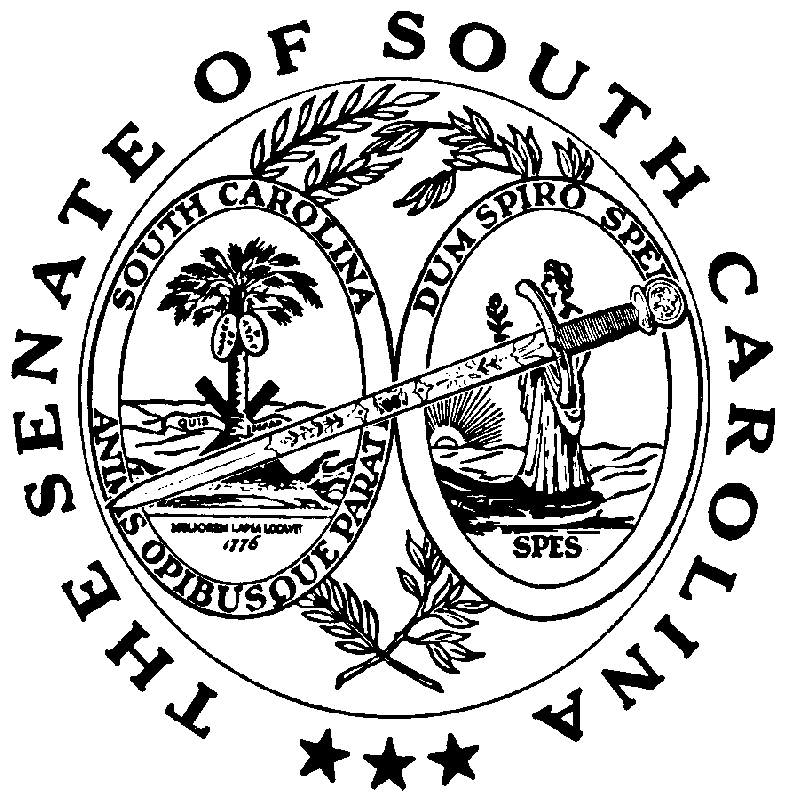 